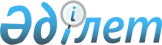 О мерах по реализации Закона Республики Казахстан от 26 декабря 2018 года "О внесении изменений и дополнений в некоторые законодательные акты Республики Казахстан по вопросам занятости населения"Распоряжение Премьер-Министра Республики Казахстан от 29 января 2019 года № 7-р
      1. Утвердить прилагаемый перечень правовых актов, принятие которых необходимо в целях реализации Закона Республики Казахстан от 26 декабря 2018 года "О внесении изменений и дополнений в некоторые законодательные акты Республики Казахстан по вопросам занятости населения" (далее - перечень).
      2. Государственным органам Республики Казахстан:
      1) разработать и в установленном порядке внести на утверждение в Правительство Республики Казахстан проекты правовых актов согласно перечню;
      2) принять соответствующие ведомственные правовые акты согласно перечню и проинформировать Правительство Республики Казахстан о принятых мерах. Перечень
правовых актов, принятие которых необходимо в целях реализации Закона Республики Казахстан от 26 декабря 2018 года "О внесении изменений и дополнений в некоторые законодательные акты Республики Казахстан по вопросам занятости населения"
      Примечание: расшифровка аббревиатур:
      МИК - Министерство информации и коммуникаций Республики Казахстан;
      МСХ - Министерство сельского хозяйства Республики Казахстан;
      МОН - Министерство образования и науки Республики Казахстан;
      М3 - Министерство здравоохранения Республики Казахстан;
      МТСЗН - Министерство труда и социальной зашиты населения Республики Казахстан;
      МИИР - Министерство индустрии и инфраструктурного развития Республики Казахстан;
      МФ - Министерство финансов Республики Казахстан;
      МО - Министерство обороны Республики Казахстан;
      МОАП - Министерство оборонной и аэрокосмической промышленности Республики Казахстан;
      НБ - Национальный Банк Республики Казахстан;
      МНЭ - Министерство национальной экономики Республики Казахстан;
      МВД - Министерство внутренних дел Республики Казахстан;
      МЭ - Министерство энергетики Республики Казахстан.
					© 2012. РГП на ПХВ «Институт законодательства и правовой информации Республики Казахстан» Министерства юстиции Республики Казахстан
				
      Премьер-Министр 

Б. Сагинтаев
Утвержден
распоряжением Премьер-Министра
Республики Казахстан
от 29 января 2019 года № 7-р
№

п/

п

Наименование правового акта

Форма акта

Государственный орган, ответственный за исполнение

Сроки

исполнения

Лицо, ответственное за качество, своевременность разработки и внесения правового акта

1

2

3

4

5

6

1.
Об утверждении Правил уплаты, распределения и перечисления единого совокупного платежа в виде индивидуального подоходного налога и социальных платежей, а также их возврата
постановление

Правительства

Республики

Казахстан
МТСЗН,

МНЭ,

МФ, М3, НБ (по согласованию)
январь

2019 года
Альтаев Н.Б.
2.
Об определении отдельных категорий занятых лиц
постановление

Правительства

Республики

Казахстан
МТСЗН,

МНЭ,

МФ
февраль

2019 года
Альтаев Н.Б.
3.
О внесении изменений и дополнений в постановление Правительства Республики Казахстан от 21 июня 2004 года № 683 "Об утверждении Правил и сроков исчисления и перечисления социальных отчислений в Государственный фонд социального страхования и взысканий по ним"
постановление

Правительства

Республики

Казахстан
МТСЗН,

МОН,

МНЭ,

МФ
февраль

2019 года
Жакупова С.К.
4.
О внесении изменений и дополнений в постановление Правительства Республики Казахстан от 18 октября 2013 года № 1116 "Об утверждении Правил и сроков исчисления, удержания (начисления) и перечисления обязательных пенсионных взносов, обязательных профессиональных пенсионных взносов в единый накопительный пенсионный фонд и взысканий по ним"
постановление

Правительства

Республики

Казахстан
МТСЗН,

МНЭ,

МФ
февраль

2019 года
Жакупова C.K.
5.
О внесении изменений и дополнений в постановление Правительства Республики Казахстан от 18 февраля 2017 года № 81 "Некоторые вопросы Министерства труда и социальной защиты населения Республики Казахстан"
постановление

Правительства

Республики

Казахстан
МТСЗН
февраль

2019 года
Жакупова С.К.
6.
О внесении изменений и дополнений в постановление Правительства Республики Казахстан от 18 сентября 2013 года № 984 "Об утверждении Пенсионных правил единого накопительного пенсионного фонда"
постановление

Правительства

Республики

Казахстан
МТСЗН,

НБ (по согласованию)
февраль

2019 года
Жакупова С.К.
7.
О внесении изменений и дополнений в постановление Правительства Республики Казахстан от 31 декабря 2015 года № 1193 "О системе оплаты труда гражданских служащих, работников организаций, содержащихся за счет средств государственного бюджета, работников казенных предприятий"
постановление

Правительства

Республики

Казахстан
МОН,

МТСЗН,

МНЭ,

МФ
февраль

2019 года
Суханбердиева Э.А.
8.
О внесении изменений в приказ Министра здравоохранения и социального развития Республики Казахстан от 5 мая 2015 года № 320 "Об утверждении Правил назначения и выплаты государственной адресной социальной помощи"
приказ

Министра труда и социальной защиты населения Республики Казахстан
МТСЗН,

МИК
февраль

2019 года
Жакупова С.К.
9.
О внесении изменений и дополнений в приказ Министра здравоохранения и социального развития Республики Казахстан от 3 июня 2015 года № 445 "Об утверждении Правил назначения и выплаты специального государственного пособия"
приказ

Министра труда и социальной защиты населения Республики Казахстан
МТСЗН,

МИК,

МО,

МВД
февраль

2019 года
Жакупова С.К.
10.
О внесении изменений в некоторые приказы Министра здравоохранения и социального развития Республики Казахстан
приказ

Министра труда и социальной защиты населения Республики Казахстан
МТСЗН,

МОН,

МФ,

МНЭ
февраль

2019 года
Альтаев Н.Б.
11.
О внесении изменений и дополнений в некоторые приказы исполняющего обязанности Министра труда и социальной защиты населения Республики Казахстан, Министра здравоохранения и социального развития Республики Казахстан и исполняющего обязанности Министра здравоохранения и социального развития Республики Казахстан
приказ

Министра труда и социальной защиты населения Республики Казахстан
МТСЗН,

МОН,

МИИР,

МИК,

МНЭ
февраль

2019 года
Жакупова С.К.
12.
О внесении изменений в приказы Министра труда и социальной защиты населения Республики Казахстан от 28 июля 2009 года № 237-П "Об утверждении Правил исчисления совокупного дохода лица (семьи), претендующего на получение государственной адресной социальной помощи" и от 10 августа 2018 года № 347 "Об утверждении форм отчетной документации в области адресной социальной помощи"
приказ

Министра труда и социальной защиты населения Республики Казахстан
МТСЗН,

МНЭ,

МСХ
февраль

2019 года
Жакупова С.К.
13.
О внесении изменений и дополнений в приказ Министра здравоохранения Республики Казахстан от 30 июня 2017 года № 478 "Об утверждении Правил и сроков исчисления (удержания) и перечисления отчислений и(или)взносов
приказ

Министра здравоохранения Республики Казахстан
М3,

МФ,

МИК
февраль

2019 года
Актаева Л.М.
14.
Об утверждении Правил организации сопровождения и функционирования государственного интернет-ресурса "Биржа труда"
приказ

Министра труда и социальной защиты населения Республики Казахстан
МТСЗН,

МИК
февраль

2019 года
Мукушев Н.Н.
15.
Об утверждении Правил, сроков и формы представления сведений об участниках Международного технологического парка "Астана Хаб"
приказ

Министра финансов Республики Казахстан
МФ,

МИК
февраль

2019 года
Баедилов К.Е.
16.
Об утверждении форм заявления физического лица о применении налоговых вычетов и справки о расчетах с физическим лицом
приказ

Министра финансов Республики Казахстан
МФ
февраль

2019 года
Баедилов К.Е.
17.
Об утверждении перечня приоритетных видов деятельности в области информационнокоммуникационных технологий и критериев собственного производства
приказ

Министра информации и коммуникаций Республики Казахстан
МИК,

МНЭ,

МИИР,

МФ
февраль

2019 года
Щеглова Д.Р.
18.
Об утверждении перечня товаров в области информационно-коммуникационных технологий, импорт которых освобождается от налога на добавленную стоимость
приказ

Министра информации и коммуникаций Республики Казахстан
МИК,

МФ,

МНЭ
февраль

2019 года
Щеглова Д.Р.
19.
Об утверждении Правил формирования национальной системы прогнозирования трудовых ресурсов и использования ее результатов
приказ

Министра труда и социальной защиты населения Республики Казахстан
МТСЗН,

МСХ, МОН, М3,

МИИР,

МВД,

МО,

МИК,

МНЭ, МЭ,

МОАП,

НБ (по согласованию)
февраль

2019 года
Мукушев Н.Н.